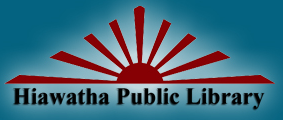 Library Board of Trustees MeetingLocation:	Glenn Schminke Community RoomDate:		February 14, 2017Call to Order:	7:04 pmCall to Order – Roll Call	Present: Matt Dunbar, Anna Ronnebaum, Janet Libe, Jerry Mohwinkle, Sue Halter, Brenda Powers and Karlene Nesslage.  Also present: Jeaneal Weeks-HPL DirectorApproval of Agenda The Agenda was reviewed.  An agenda item was added to new business. Sue Halter made a motion to accept the agenda as amended, Janet Libe seconded and the motion was carried.Minutes of the Last MeetingThe minutes of the January 13, 2017 meeting were reviewed. Anna Ronnebaum made a motion to accept the minutes, Jerry Mohwinkle seconded and the motion was carried.Old Business –Expansion and remodel project update:There was a combined meeting with the Hiawatha City Council last week to discussion the expansion project. Jeaneal presented the history of the project and shared the vision. The council approved going forward with the project.Referendum planning:The deadline to be on the November ballet is in August; prior to that we will need to have the wording for the ballot and signatures. We are working with Every Library as well.New Business – Memorandum of Understanding –Metro Library Network:The Memorandum was reviewed and approved. This is a document outlining the purpose of the consortium as well as membership and governance.Karlene Nesslage made a motion to approve the document. Janet Libe seconded and the motion carried.Linn County Contract:The annual Linn County Contract was reviewed and approved. Janet Libe made the motion to approve the contract. Matt Dunbar seconded and the motion carriedLibrarian’s ReportMonthly Report – the report will be sent to the board via email.Bills – Janet Libe made a motion to pay the bills, Anna Ronnebaum seconded and the motion was carried.  Anticipated Expenditures – There will be some more computers replacedAnother Digital Signage Display will be addedPamphlet holders will be added to the wall in the entrance to replace the table.Library News –   Linn Area Reads program is starting, Dan Gable’s ‘A Wrestling Life ‘Out Loud Series is working to get authors for upcoming programsThe Holds Delivery Efficiency effort is continuingHiawatha Library has a new web site http://www.hiawathapubliclibrary.org/General Discussion –  nonePresident’s Report – noneAdjournment – Janet Libe made a motion to adjourn the meeting, Matt Dunbar seconded and the motion was carried.  Meeting adjourned at 8:02pm   ______________________   Brenda Powers, President
ATTEST:
___________________
Karlene Nesslage, Secretary
